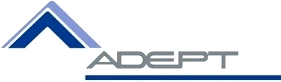 JD-MAJob Title:Job Title:Job Title:Maintenance ApprenticeJob Category:Job Category:MaintenanceDepartment/Group:Department/Group:Department/Group:Reports to:Reports to:Maintenance ManagerLocation:Location:Location:Plant # 1-5Position Type:Position Type:Full-timeCompensation:Compensation:Compensation:Discussed Upon InterviewProbation Period:Probation Period:90 daysHR Contact:HR Contact:HR Contact:Carolyn EspinozaDate Posted:Date Posted:Will Train Applicant(s):Will Train Applicant(s):Will Train Applicant(s):YesPosting Expires:Posting Expires:NAHours:Hours:Hours:Shifts VaryShifts VaryShifts VaryShifts VaryBenefits:Benefits:Benefits:Medical, Dental, Vision, Life, STD, LTD, 401-K, Vacation & Personal DaysMedical, Dental, Vision, Life, STD, LTD, 401-K, Vacation & Personal DaysMedical, Dental, Vision, Life, STD, LTD, 401-K, Vacation & Personal DaysMedical, Dental, Vision, Life, STD, LTD, 401-K, Vacation & Personal DaysApplications Accepted By:Applications Accepted By:Applications Accepted By:Applications Accepted By:Applications Accepted By:Applications Accepted By:Applications Accepted By:  IN PERSON:   ReceptionistAdept Plastic Finishing 29835 Beck RdWixom MI 48393  IN PERSON:   ReceptionistAdept Plastic Finishing 29835 Beck RdWixom MI 48393  IN PERSON:   ReceptionistAdept Plastic Finishing 29835 Beck RdWixom MI 48393  IN PERSON:   ReceptionistAdept Plastic Finishing 29835 Beck RdWixom MI 48393  IN PERSON:   ReceptionistAdept Plastic Finishing 29835 Beck RdWixom MI 48393  IN PERSON:   ReceptionistAdept Plastic Finishing 29835 Beck RdWixom MI 48393Job Description – Essential Job Description – Essential Job Description – Essential Job Description – Essential Job Description – Essential Job Description – Essential Job Description – Essential Role and Responsibilities  Specific duties include but are not limited to:Responsible for the cleanliness of the plant.Painting areas of facilityWork with Maintenance Technician to learn plumbing, electrical, welding, and other maintenance duties.Perform light maintenance dutiesPerform preventive maintenance on equipmentDrive a hi-loOther duties as instructed by supervisor.Skill and Education requirements: Education and Experience:  Experience recommended but not required.Language Skills:  Ability to read and write to communicate with supervisor.Mathematical Skills:  Basic math such as addition, subtraction, multiplication, and division.Reasoning Ability:  Ability to solve practical problems and deal with a variety of variables in situations where limited standardization exists.  Ability to interpret a variety of instructions, furnished in written, oral, diagram, or schedule form.  Ability to present information and respond to questions from managers.   Necessary Attributes:Learns and retains new information faster than mostConsistently meets and exceeds expectationsRequires minimal supervisionFocused on what is best for the companyAbility to meet deadlinesProactiveAbility to work independentlyTeam player with a “can-do” attitude  Work Environment:  While performing the duties of this job, the employee works near moving mechanical parts. The employee is exposed to wet and humid conditions, fumes, and airborne particles, toxic and caustic chemicals and extreme heat.Role and Responsibilities  Specific duties include but are not limited to:Responsible for the cleanliness of the plant.Painting areas of facilityWork with Maintenance Technician to learn plumbing, electrical, welding, and other maintenance duties.Perform light maintenance dutiesPerform preventive maintenance on equipmentDrive a hi-loOther duties as instructed by supervisor.Skill and Education requirements: Education and Experience:  Experience recommended but not required.Language Skills:  Ability to read and write to communicate with supervisor.Mathematical Skills:  Basic math such as addition, subtraction, multiplication, and division.Reasoning Ability:  Ability to solve practical problems and deal with a variety of variables in situations where limited standardization exists.  Ability to interpret a variety of instructions, furnished in written, oral, diagram, or schedule form.  Ability to present information and respond to questions from managers.   Necessary Attributes:Learns and retains new information faster than mostConsistently meets and exceeds expectationsRequires minimal supervisionFocused on what is best for the companyAbility to meet deadlinesProactiveAbility to work independentlyTeam player with a “can-do” attitude  Work Environment:  While performing the duties of this job, the employee works near moving mechanical parts. The employee is exposed to wet and humid conditions, fumes, and airborne particles, toxic and caustic chemicals and extreme heat.Role and Responsibilities  Specific duties include but are not limited to:Responsible for the cleanliness of the plant.Painting areas of facilityWork with Maintenance Technician to learn plumbing, electrical, welding, and other maintenance duties.Perform light maintenance dutiesPerform preventive maintenance on equipmentDrive a hi-loOther duties as instructed by supervisor.Skill and Education requirements: Education and Experience:  Experience recommended but not required.Language Skills:  Ability to read and write to communicate with supervisor.Mathematical Skills:  Basic math such as addition, subtraction, multiplication, and division.Reasoning Ability:  Ability to solve practical problems and deal with a variety of variables in situations where limited standardization exists.  Ability to interpret a variety of instructions, furnished in written, oral, diagram, or schedule form.  Ability to present information and respond to questions from managers.   Necessary Attributes:Learns and retains new information faster than mostConsistently meets and exceeds expectationsRequires minimal supervisionFocused on what is best for the companyAbility to meet deadlinesProactiveAbility to work independentlyTeam player with a “can-do” attitude  Work Environment:  While performing the duties of this job, the employee works near moving mechanical parts. The employee is exposed to wet and humid conditions, fumes, and airborne particles, toxic and caustic chemicals and extreme heat.Role and Responsibilities  Specific duties include but are not limited to:Responsible for the cleanliness of the plant.Painting areas of facilityWork with Maintenance Technician to learn plumbing, electrical, welding, and other maintenance duties.Perform light maintenance dutiesPerform preventive maintenance on equipmentDrive a hi-loOther duties as instructed by supervisor.Skill and Education requirements: Education and Experience:  Experience recommended but not required.Language Skills:  Ability to read and write to communicate with supervisor.Mathematical Skills:  Basic math such as addition, subtraction, multiplication, and division.Reasoning Ability:  Ability to solve practical problems and deal with a variety of variables in situations where limited standardization exists.  Ability to interpret a variety of instructions, furnished in written, oral, diagram, or schedule form.  Ability to present information and respond to questions from managers.   Necessary Attributes:Learns and retains new information faster than mostConsistently meets and exceeds expectationsRequires minimal supervisionFocused on what is best for the companyAbility to meet deadlinesProactiveAbility to work independentlyTeam player with a “can-do” attitude  Work Environment:  While performing the duties of this job, the employee works near moving mechanical parts. The employee is exposed to wet and humid conditions, fumes, and airborne particles, toxic and caustic chemicals and extreme heat.Role and Responsibilities  Specific duties include but are not limited to:Responsible for the cleanliness of the plant.Painting areas of facilityWork with Maintenance Technician to learn plumbing, electrical, welding, and other maintenance duties.Perform light maintenance dutiesPerform preventive maintenance on equipmentDrive a hi-loOther duties as instructed by supervisor.Skill and Education requirements: Education and Experience:  Experience recommended but not required.Language Skills:  Ability to read and write to communicate with supervisor.Mathematical Skills:  Basic math such as addition, subtraction, multiplication, and division.Reasoning Ability:  Ability to solve practical problems and deal with a variety of variables in situations where limited standardization exists.  Ability to interpret a variety of instructions, furnished in written, oral, diagram, or schedule form.  Ability to present information and respond to questions from managers.   Necessary Attributes:Learns and retains new information faster than mostConsistently meets and exceeds expectationsRequires minimal supervisionFocused on what is best for the companyAbility to meet deadlinesProactiveAbility to work independentlyTeam player with a “can-do” attitude  Work Environment:  While performing the duties of this job, the employee works near moving mechanical parts. The employee is exposed to wet and humid conditions, fumes, and airborne particles, toxic and caustic chemicals and extreme heat.Role and Responsibilities  Specific duties include but are not limited to:Responsible for the cleanliness of the plant.Painting areas of facilityWork with Maintenance Technician to learn plumbing, electrical, welding, and other maintenance duties.Perform light maintenance dutiesPerform preventive maintenance on equipmentDrive a hi-loOther duties as instructed by supervisor.Skill and Education requirements: Education and Experience:  Experience recommended but not required.Language Skills:  Ability to read and write to communicate with supervisor.Mathematical Skills:  Basic math such as addition, subtraction, multiplication, and division.Reasoning Ability:  Ability to solve practical problems and deal with a variety of variables in situations where limited standardization exists.  Ability to interpret a variety of instructions, furnished in written, oral, diagram, or schedule form.  Ability to present information and respond to questions from managers.   Necessary Attributes:Learns and retains new information faster than mostConsistently meets and exceeds expectationsRequires minimal supervisionFocused on what is best for the companyAbility to meet deadlinesProactiveAbility to work independentlyTeam player with a “can-do” attitude  Work Environment:  While performing the duties of this job, the employee works near moving mechanical parts. The employee is exposed to wet and humid conditions, fumes, and airborne particles, toxic and caustic chemicals and extreme heat.Role and Responsibilities  Specific duties include but are not limited to:Responsible for the cleanliness of the plant.Painting areas of facilityWork with Maintenance Technician to learn plumbing, electrical, welding, and other maintenance duties.Perform light maintenance dutiesPerform preventive maintenance on equipmentDrive a hi-loOther duties as instructed by supervisor.Skill and Education requirements: Education and Experience:  Experience recommended but not required.Language Skills:  Ability to read and write to communicate with supervisor.Mathematical Skills:  Basic math such as addition, subtraction, multiplication, and division.Reasoning Ability:  Ability to solve practical problems and deal with a variety of variables in situations where limited standardization exists.  Ability to interpret a variety of instructions, furnished in written, oral, diagram, or schedule form.  Ability to present information and respond to questions from managers.   Necessary Attributes:Learns and retains new information faster than mostConsistently meets and exceeds expectationsRequires minimal supervisionFocused on what is best for the companyAbility to meet deadlinesProactiveAbility to work independentlyTeam player with a “can-do” attitude  Work Environment:  While performing the duties of this job, the employee works near moving mechanical parts. The employee is exposed to wet and humid conditions, fumes, and airborne particles, toxic and caustic chemicals and extreme heat.Employee Signature:Employee Signature:NameNameDateDateApproved By:Approved By:NameNameDateDateLast Updated By:Last Updated By:NameNameDate/TimeDate/Time